УПРАВЛІННЯ ОСВІТИ ПЕРВОМАЙСЬКОЇ МІСЬКОЇ РАДИДОШКІЛЬНИЙ НАВЧАЛЬНИЙ ЗАКЛАД ЯСЛА – САДОК № 6 «ДЗВІНОЧОК»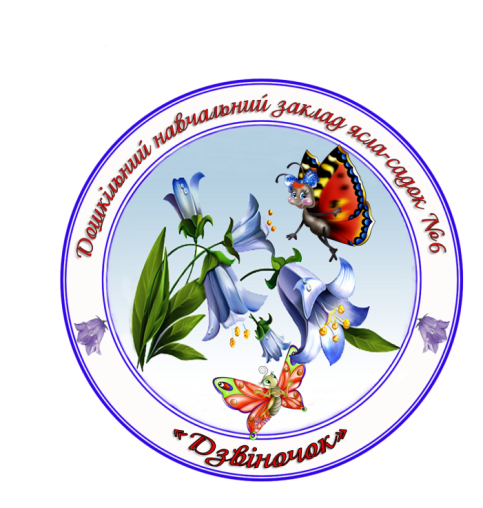 Звітзавідувача ДНЗ ясел-садка № 6 «Дзвіночок» за 2015-2016 н.р.м.Первомайськ, 2016Слайд 1Доброго дня!Дозвольте презентувати Вам роботу ДНЗ ясел-садка № 6 «Дзвіночок» Слайд 2Протягом 2015-2016 н.р. освітня діяльність закладу здійснювалась відповідно до чинного законодавства, «Положення про дошкільний навчальний заклад», Статуту ДНЗ, правил внутрішнього трудового розпорядку та затвердженого річного плану роботиСлайд 3Упродовж цього навчального року освітній процес в закладі був спрямований на вирішення головної мети та річних завдань, при визначені яких враховані їх сучасність, актуальність, аналіз результатів роботи за 2014-2015 н.р.Слайд 4Дошкільний навчальний заклад розрахований на 134 місця, а в 2015 – 2016 н.р виховувалися 174 дитини дошкільного віку. Станом на 1 червня виховується 163 дитини. У закладі функціонують 6 груп для дітей молодшого та старшого дошкільного віку, 1 група раннього віку.За закріпленим мікрорайоном ДНЗ дітей від народження до 7 років нараховується – 217 осіб. Охоплено освітою – 133 дитини (84 дитини – віком від 0 до 3 років)Слайд 5Протягом року особисто здійснювала щоденний контроль за відвідуванням дітей закладу. Аналіз кількості та причин пропусків показав, що найменша відвідуваність була у березні-квітні, коли було відсутнє опалення у закладі.Результати поглибленого аналізу виконання дітоднів за 2015-2016 н.р. свідчать, що загальний відсоток відвідування дітей з вересня 2015 по травень 2016 р. становить 66%. Пропущено по хворобі – 31%.Слайд 6Оздоровлення влітку	Пам’ятайте, що для збереження і зміцнення здоров’я дошкільників величезне значення має активний відпочинок і, перш за все, на повітрі.	Активний відпочинок на відкритому повітрі підвищує розумову працездатність і знижує захворюваність органів дихання.	Важливий чинник, який сприяє оздоровленню і зміцненню здоров’я дітей – правильне харчування.	Враховуючи особливості зростаючого організму, за харчуванням дитини потрібно стежити ретельно, щоб воно обов'язково було раціональним та повноцінним. Дитини повинна вживати більше овочів, фруктів, кисло-молочних продуктів. 	Для того, щоб мати повноцінне здоров’я, слід пам'ятати, що завтра починається сьогодні,  і піклуватися про нього треба постійно.Слайд 7Навчально-виховний процес здійснювався відповідно до річного плану роботи закладу. Та з урахуванням бажань батьків дітей середніх та старших груп організувала роботу додаткових освітніх платних послуг – гуртка з англійської мови «Англійська для малят», який із задоволенням відвідували діти.Слайд 8Керувала роботою засіданнь педагогічних рад, на яких розглянуто 10 питань та прийнято 27 управлінських рішень, 10 з яких вже повністю виконано та знято з контролю, 9 – частково виконані та 8 ще залишаються на контролі в зв’язку з терміном їх виконання. Слід відмітити, що завдяки якісному плануванню та підготовці до засідань педрада стала вагомим джерелом підвищення педмайстерності молодих педагогів.Слайд 9Завдяки провадженню інноваційних технологій, використанню диференційованого підходу до дітей з різним рівнем розвитку, якісній організації індивідуальної роботи з дітьми, відзначено позитивні зрушення щодо результативності освітнього процесу.А плідна робота вихователів старших груп забезпечила якісну підготовку дітей до навчання в школі.Слайд 10З метою розвитку творчої, креативної особистості дошкільників в ДНЗ функціонували творчі майстерні: художньо – естетичного спрямування: «Пластилінографічна краса» - Чайка А.І., «Умілі рученята» - Музиченко Т.Д., «Вправні кухарята» - Резнікова Н.А., «Дзвіночок»- Малоголовець Ю.О.логіко – математичного «Логіки світу» - Хілінська С.Г.фізкультурно – оздоровчого «Малятко - здоров'ятко» - Чабанова І.І., «Здоров'ятко» - Левченко Т.В.. Слайд 11Заклад повністю укомплектований педагогічними кадрами та залишаються стабільними показники якісної характеристики педагогічних кадрів.Протягом 2015-2016 навчального року курсову перепідготовку при Миколаївському ОІППО пройшли всі педагоги відповідно плану – графіку. Слайд 12Розроблено раціональний план проведення та проведена атестація педагогічних працівників. Атестацію пройшли всі педагоги. Слайд 13Протягом 2015-2016 навчального року педагоги закладу регулярно відвідували та приймали активну участь у міських методичних об’єднаннях, школах передового педагогічного досвіду, майстер-класах, творчих майстернях тощо. Заслуговують на увагу проведені на базі нашого закладу на достатньому рівні методичне обєднання вихователів старших груп (вересень, 2015) та на високому рівні методичне обєднання вихователів І молодших груп (березень, 2016)У цьому році в закладі працювали 3 молодих спеціалісти. Наставництво - це справа не легка, але досвідченні педагоги, опираючись на свій досвід роботи зуміли відкрити весь потайний світ дошкільної освіти молодим вихователям, які понад усе люблять дітей, із задоволенням працюють з ними, підвищують свій фаховий рівень шляхом самоосвіти, відвідувань занять досвічених педагогів, консультацій з вихователем-методистом, наставниками та не уявляють себе в іншій ролі. А я намагаюся завжди підтримувати та стимулювати творчу ініціативу працівників щодо вдосконалення освітньої діяльності та заохочую творчі пошуки педагогів.Слайд 14Одним із важливих щоденних турбот залишається здоров'я дошкільників, тому у процесі здійснення внутрішнього контролю звертала увагу на дотримання санітарно-гігієнічних норм під час організації навчально-виховного процесу, формування здорового способу життя, збереження та зміцнення психічного та фізичного здоров'я дошкільнят. Слайд 15Завжди намагаюся тримати під контролем харчування дошкільників. Порівняльний аналіз натуральних норм продуктів харчування свідчить про те, що найменше було використано риби та овочів. А вартість меню в середньому складає 16,25 грн. Аналіз виконання натуральних норм продуктів харчування(2015-2016 р.р. за вересень - травень)Питання організації харчування в ДНЗ заслуховуються на виробничих нарадах, керівником видаються відповідні накази.Слайд 16Належну увагу приділяю забезпеченню безпеки життєдіяльності всіх учасників навчально – виховного процесу, яка здійснюється згідно з нормативною базою та відповідно до розроблених заходів безпеки праці та вчасністю проводення інструктажів з працівниками та батьками, а з дітьми бесіди з безпечної поведінки. Та протягом 2015-2016 н.р. трапився 1 нещасний випадок з дитиною під час навчально – виховної роботи, а з працівниками на робочому місці не відбувалося.Слайд 17Продовжую роботу над функціонуванням сайту закладу, який дає можливість підвищити рівень співпраці з батьками, надає публічну довідкову інформацію про заклад та події, які відбуваються.Слайд 18Одним з головних завдань, що стоять перед закладом, та мною, як керівником, є взаємодія з сім'єю. Тому, з метою пропагування дошкільної освіти та більш глибокого ознайомлення з роботою дитячого садка, традиційно, у жовтні та травні було організовано підготовку та проведено Дні відкритих дверей для батьків наших вихованців та батьків мікрорайону. Була надана можливість переглянути організацію життєдіяльності дітей, заняття, вернісажі дитячих та колективних з вихователями робіт, оглянути предметно – ігрове середовище групових кімнат.Слайд 19Протягом навчального року на особистому прийомі у адміністрації закладу було зареєстровано 7 усних звернень. Аналіз зверень за характером питань свідчить, що більшість з них стосувалися працевлаштування та покращення організації навчально - виховного процесу.Всі звернення були розглянуті вчасно та вирішені позитивно. Повторних звернень на надходило.Слайд 20Результатами методичної роботи із педагогічними кадрами у 2015/2016 навчальному році можна вважати наступні досягнення:перемоги:- Участь у міському конкурсі «Чисте місто», номінація «Кращий двір дошкільного закладу» (липень 2015) – Почесна грамота- Краща первинна профспілкова організація - (вересень 2015) – І місце- Всеукраїнський рейд «Увага! діти на дорозі» (вересень 2015)- ІІ місце- Всеукраїнській фотоконкурс «Конкурсна осінь - 2015» (листопад, 2015) - ІІ місце (по області) ; - VIII по Україні;- Місячник Безпеки дитини (грудень2015) – І місце; - Обласний заочний конкурс «Від творчого вчителя до обдарованого учня» (грудень 2015) - ІІ місце; - Громадській огляд-конкурс з охорони праці (лютий 2016 ) – ІІІ місце; Участь в:- Всеукраїнський онлайн – фестиваль «Україна рідний край» (червень-2015)- Всеукраїнський фестиваль «Юні козачата» - жовтень 2015- Всеукраїнський VI конкурс на кращий веб – сайт навчальних закладів (лютий 2016)- Конкурс «Арт – багаж педагогічні знахідки» (березень2015)- Всеукраїнський конкурс  «Сталий розвиток – наш вибір» в номінації сценарій музичної розваги «Вода джерело життя» (квітень, 2016)- Обласний екологічний проект:  «Приєднайся до Дня довкілля – посади яблуню» (квітень2016)- Всеукраїнський фестиваль – огляд кращого досвіду роботи з навчання англійської мови у дошкільних начальних закладах «Hello English» (травень2016);Слайд 21   Разом з тим, залишаються проблемними такі питання, як:недостатнє оснащення педагогічного процесу навчально – наочними посібниками та обладнаннямробота з батьками дітей, які не відвідують дошкільний заклад тривалий час без поважної причини підвищення роботи педагогів закладу та адміністрації щодо популяризації діяльності в засобах масової інформаціїсередній рівень виконання дітоднів (66%);Слайд 22Завдяки тісній співпраці з батьківською громадою, була зміцнена матеріальна база закладу: а саме, продовжено роботу над проектом «Теплий дім для нашої дружньої сімейки»:- встановлено систему водовідведення по периметру усього закладу;замінено вікна в групових та спальних кімнатах, кабінетах (22 шт) - 93% від загальної кількості віконпридбано пральну машинкучастково замінено посуд на харчоблоцізамінено двері на харчоблокздійснено косметичні ремонти у всіх вікових групахзамінено вікна в групових та спальних кімнатах (3 шт)Протягом літа:здійснення перезарядки 50% вогнегасниківвстановлення забору з металопрофілю з боку ДНЗ № 11За 2015-2016 н.р було залучено бюджетних коштів – 32750,61 грн, батьківських коштів – 123914,93 грн. та 1741 грн коштів працівників.Слайд 23Таблиця коштиСлайд 24Разом з тим, залишаються не вирішеним питання: - утеплення приміщення закладу;- заміни обладнання харчоблоку; - придбання промислових пральних машин;- поповнення парку комп’ютерної техніки;- осучаснення ігрових майданчиків. - заміна пожежних рукавів;- встановлення автоматичної сигналізації;-ремонт входу №2 (з боку Поліції)- просочення даху вогнестійкою речовиною.Слайд 25Це основні питання управлінської діяльності, та протягом року було ще не мало різних питань, які вимагали певного часу і зусиль для їх вирішення. Але станом на 1 червня всі заходи, заплановані у річному плані успішно виконано. Та всі наші досягнення і здобутки – це не лише моя заслуга, це творча, наполеглива та кропітка праця всього колективу та батьків вихованців.Слайд 26Дякую за увагу!Вікова групаВересень-грудень 2015Вересень-грудень 2015Січень-травень 2016Січень-травень 2016Вікова групаВідвідуванняПропускиВідвідуванняПропускиІ мол.12768451437827ІІмол. «А»9757457981019ІІ мол. «Б»169452115461084Середня «А»  11676051162661Середня «Б»14255271318833Старша «А»16485271645887Старша «Б»153365012191118РікМ’ясоРибаМаслоМолокоСметанаСирЯйцеСиртвердийОвочі2012-201376%68%76%67%77%58%66%81%61%2013-201478%59%81%61%66%42%64%82%50%2014-201564%47%83%58%49%50%72%70%64%2015-201655%39%82%63%55%49%50%61%47%